	INNER WHEEL FINLAND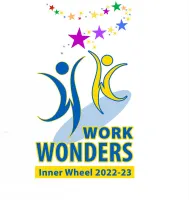 PIIRI 141, SALON INNER WHEEL KLUBI
	TEEMA KAUDELLE 2022-2023: KURKOTETAAN KORKEALLE, TEHDÄÄN IHMEITÄ!VUOSIKOKOUS keskiviikkona 14.9.2022 klo 17.30 Design Hill Vaskiontie 418, 24800 SaloESITYSLISTA1.	KOKOUKSEN AVAUS	2.	KOKOUKSEN JÄRJESTÄYTYMINEN 3.	KOKOUKSEN OSANOTTAJAT, LAILLISUUS JA PÄÄTÖSVALTAISUUS	4.	ASIALISTAN HYVÄKSYMINEN TYÖJÄRJESTYKSEKSI	5.	TOIMINTAKERTOMUS KAUDELTA 2021-2022		6.	TILINPÄÄTÖS KAUDELTA 2021-2022 7.	TILINPÄÄTÖKSEN HYVÄKSYMINEN JA VASTUUVAPAUDEN MYÖNTÄMINEN HALLITUKSELLE8. 	JÄSENMAKSU KAUDELLE 2022-20239.	KAUDEN 2022-2023 TOIMINTASUUNNITELMA	10. 	INNERWHEEL-PÄIVÄN VIETTO 10.1.2023 -SALON TOIVOTAAN JÄRJESTÄVÄN11. 	KANSALLLISEN NEUVOSTON JA PIIRIN 141 KUULUMISET12. 	INNER WHEELIN SÄÄNTÖJEN TARKASTELUA13. 	ARKISTOINTIASIAA14. 	KESKUSTELLAAN SOPIVISTA LAHJOITUSKOHTEISTA 15. 	JÄSENHANKINTA16.	MUUT ESILLE TULEVAT ASIAT17.	KOKOUKSEN PÄÄTTÄMINEN